ОБЩИЕ СВЕДЕНИЯ Учебная дисциплина «Конструкторско-технологическая подготовка швейного производства» изучается в восьмом и девятом семестрах.Курсовой проект предусмотрен в девятом семестре.Формы промежуточной аттестации: Место учебной дисциплины в структуре ОПОПУчебная дисциплина «Конструкторско-технологическая подготовка швейного производства» относится к части, формируемой участниками образовательных отношений.Основой для освоения дисциплины являются результаты обучения по предшествующим дисциплинам и практикам:основы прикладной антропологии и биомеханики;технология швейных изделий;материалы для швейных изделий и конфекционирование;конструирование швейных изделий;конструктивное моделирование одежды.Результаты обучения по учебной дисциплине, используются при изучении следующих дисциплин и прохождения практик:технологические процессы изготовления одежды;производственная практика. Преддипломная практика;производственная практика. Научно-исследовательская работа.ЦЕЛИ И ПЛАНИРУЕМЫЕ РЕЗУЛЬТАТЫ ОБУЧЕНИЯ ПО ДИСЦИПЛИНЕЦелями изучения дисциплины «Конструкторско-технологическая подготовка швейного производства» являются:освоение приемов и методов разработки проектно-конструкторской документации на новые модели одежды;формирование навыков выполнения проектных работ при создании новых моделей одежды;формирование навыков научно-теоретического подхода к решению задач профессиональной направленности и практического их использования в дальнейшей профессиональной деятельности;формирование у обучающихся компетенций, установленных образовательной программой в соответствии с ФГОС ВО по данной дисциплине. Результатом обучения по учебной дисциплине является овладение обучающимися знаниями, умениями, навыками и опытом деятельности, характеризующими процесс формирования компетенций и обеспечивающими достижение планируемых результатов освоения учебной дисциплины.Формируемые компетенции, индикаторы достижения компетенций, соотнесённые с планируемыми результатами обучения по дисциплине:СТРУКТУРА И СОДЕРЖАНИЕ УЧЕБНОЙ ДИСЦИПЛИНЫОбщая трудоёмкость учебной дисциплины по учебному плану составляет:Структура учебной дисциплины для обучающихся по видам занятий (очно-заочная форма обучения)Структура учебной дисциплины для обучающихся по разделам и темам дисциплины: (очно-заочная форма обучения)Краткое содержание учебной дисциплиныОрганизация самостоятельной работы обучающихсяСамостоятельная работа студента – обязательная часть образовательного процесса, направленная на развитие готовности к профессиональному и личностному самообразованию, на проектирование дальнейшего образовательного маршрута и профессиональной карьеры.Самостоятельная работа обучающихся по дисциплине организована как совокупность аудиторных и внеаудиторных занятий и работ, обеспечивающих успешное освоение дисциплины. Аудиторная самостоятельная работа обучающихся по дисциплине выполняется на учебных занятиях под руководством преподавателя и по его заданию. Аудиторная самостоятельная работа обучающихся входит в общий объем времени, отведенного учебным планом на аудиторную работу, и регламентируется расписанием учебных занятий. Внеаудиторная самостоятельная работа обучающихся – планируемая учебная, научно-исследовательская, практическая работа обучающихся, выполняемая во внеаудиторное время по заданию и при методическом руководстве преподавателя, но без его непосредственного участия, расписанием учебных занятий не регламентируется.Внеаудиторная самостоятельная работа обучающихся включает в себя:подготовку к лекциям, практическим и лабораторным занятиям, зачетам, экзаменам;изучение учебных пособий;подготовка к выполнению лабораторных работ и отчетов по ним;подготовка к промежуточной аттестации в течение семестра.Самостоятельная работа обучающихся с участием преподавателя в форме иной контактной работы предусматривает групповую и (или) индивидуальную работу с обучающимися и включает в себя:проведение консультаций перед экзаменомПеречень разделов/тем/, полностью или частично отнесенных на самостоятельное изучение с последующим контролем:Применение электронного обучения, дистанционных образовательных технологийРеализация программы учебной дисциплины с применением электронного обучения и дистанционных образовательных технологий регламентируется действующими локальными актами университета.В электронную образовательную среду перенесены отдельные виды учебной деятельности:РЕЗУЛЬТАТЫ ОБУЧЕНИЯ ПО ДИСЦИПЛИНЕ, КРИТЕРИИ ОЦЕНКИ УРОВНЯ СФОРМИРОВАННОСТИ КОМПЕТЕНЦИЙ, СИСТЕМА И ШКАЛА ОЦЕНИВАНИЯСоотнесение планируемых результатов обучения с уровнями сформированности компетенцийОЦЕНОЧНЫЕ СРЕДСТВА ДЛЯ ТЕКУЩЕГО КОНТРОЛЯ УСПЕВАЕМОСТИ И ПРОМЕЖУТОЧНОЙ АТТЕСТАЦИИ, ВКЛЮЧАЯ САМОСТОЯТЕЛЬНУЮ РАБОТУ ОБУЧАЮЩИХСЯПри проведении контроля самостоятельной работы обучающихся, текущего контроля и промежуточной аттестации по учебной дисциплине «Конструктивное моделирование одежды» проверяется уровень сформированности у обучающихся компетенций и запланированных результатов обучения по дисциплине, указанных в разделе 2 настоящей программы.Формы текущего контроля успеваемости, примеры типовых заданий: Критерии, шкалы оценивания текущего контроля успеваемости:Промежуточная аттестация:Критерии, шкалы оценивания промежуточной аттестации учебной дисциплины:Система оценивания результатов текущего контроля и промежуточной аттестации.Оценка по дисциплине выставляется обучающемуся с учётом результатов текущей и промежуточной аттестации.Полученный совокупный результат конвертируется в пятибалльную систему оценок в соответствии с таблицей:ОБРАЗОВАТЕЛЬНЫЕ ТЕХНОЛОГИИРеализация программы предусматривает использование в процессе обучения следующих образовательных технологий:проблемная лекция;проектная деятельность;проведение интерактивных лекций;групповых дискуссий;анализ ситуаций и имитационных моделей;преподавание дисциплин (модулей) в форме курсов, составленных на основе результатов научных исследований, в том числе с учётом региональных особенностей профессиональной деятельности выпускников и потребностей работодателей;поиск и обработка информации с использованием сети Интернет;дистанционные образовательные технологии;применение электронного обучения;просмотр учебных фильмов с их последующим анализом;использование на лекционных занятиях видеоматериалов и наглядных пособий;самостоятельная работа в системе компьютерного тестирования;обучение в сотрудничестве (командная, групповая работа).ПРАКТИЧЕСКАЯ ПОДГОТОВКАПрактическая подготовка в рамках учебной дисциплины реализуется при выполнении курсового проекта, а также при проведении лабораторных работ, предусматривающих участие обучающихся в выполнении отдельных элементов работ, связанных с будущей профессиональной деятельностью.Проводятся отдельные занятия лекционного типа, которые предусматривают передачу учебной информации обучающимся, которая необходима для последующего выполнения практической работы. ОРГАНИЗАЦИЯ ОБРАЗОВАТЕЛЬНОГО ПРОЦЕССА ДЛЯ ЛИЦ С ОГРАНИЧЕННЫМИ ВОЗМОЖНОСТЯМИ ЗДОРОВЬЯПри обучении лиц с ограниченными возможностями здоровья и инвалидов используются подходы, способствующие созданию безбарьерной образовательной среды: технологии дифференциации и индивидуального обучения, применение соответствующих методик по работе с инвалидами, использование средств дистанционного общения, проведение дополнительных индивидуальных консультаций по изучаемым теоретическим вопросам и практическим занятиям, оказание помощи при подготовке к промежуточной аттестации.При необходимости рабочая программа дисциплины может быть адаптирована для обеспечения образовательного процесса лицам с ограниченными возможностями здоровья, в том числе для дистанционного обучения.Учебные и контрольно-измерительные материалы представляются в формах, доступных для изучения студентами с особыми образовательными потребностями с учетом нозологических групп инвалидов:Для подготовки к ответу на практическом занятии, студентам с ограниченными возможностями здоровья среднее время увеличивается по сравнению со средним временем подготовки обычного студента.Для студентов с инвалидностью или с ограниченными возможностями здоровья форма проведения текущей и промежуточной аттестации устанавливается с учетом индивидуальных психофизических особенностей (устно, письменно на бумаге, письменно на компьютере, в форме тестирования и т.п.). Промежуточная аттестация по дисциплине может проводиться в несколько этапов в форме рубежного контроля по завершению изучения отдельных тем дисциплины. При необходимости студенту предоставляется дополнительное время для подготовки ответа на зачете или экзамене.Для осуществления процедур текущего контроля успеваемости и промежуточной аттестации обучающихся создаются, при необходимости, фонды оценочных средств, адаптированные для лиц с ограниченными возможностями здоровья и позволяющие оценить достижение ими запланированных в основной образовательной программе результатов обучения и уровень сформированности всех компетенций, заявленных в образовательной программе.МАТЕРИАЛЬНО-ТЕХНИЧЕСКОЕ ОБЕСПЕЧЕНИЕ ДИСЦИПЛИНЫМатериально-техническое обеспечение дисциплины/модуля при обучении с использованием традиционных технологий обучения.Материально-техническое обеспечение учебной дисциплины при обучении с использованием электронного обучения и дистанционных образовательных технологий.Технологическое обеспечение реализации программы осуществляется с использованием элементов электронной информационно-образовательной среды университета.УЧЕБНО-МЕТОДИЧЕСКОЕ И ИНФОРМАЦИОННОЕ ОБЕСПЕЧЕНИЕ УЧЕБНОЙ ДИСЦИПЛИНЫ/УЧЕБНОГО МОДУЛЯИНФОРМАЦИОННОЕ ОБЕСПЕЧЕНИЕ УЧЕБНОГО ПРОЦЕССАРесурсы электронной библиотеки, информационно-справочные системы и профессиональные базы данных:Перечень программного обеспечения ЛИСТ УЧЕТА ОБНОВЛЕНИЙ РАБОЧЕЙ ПРОГРАММЫ УЧЕБНОЙ ДИСЦИПЛИНЫ/МОДУЛЯВ рабочую программу учебной дисциплины/модуля внесены изменения/обновления и утверждены на заседании кафедры:Министерство науки и высшего образования Российской ФедерацииМинистерство науки и высшего образования Российской ФедерацииФедеральное государственное бюджетное образовательное учреждениеФедеральное государственное бюджетное образовательное учреждениевысшего образованиявысшего образования«Российский государственный университет им. А.Н. Косыгина«Российский государственный университет им. А.Н. Косыгина(Технологии. Дизайн. Искусство)»(Технологии. Дизайн. Искусство)»Институт Технологический институт легкой промышленностиКафедраХудожественного моделирования, конструирования и технологии швейных изделийРАБОЧАЯ ПРОГРАММАУЧЕБНОЙ ДИСЦИПЛИНЫРАБОЧАЯ ПРОГРАММАУЧЕБНОЙ ДИСЦИПЛИНЫРАБОЧАЯ ПРОГРАММАУЧЕБНОЙ ДИСЦИПЛИНЫКонструкторско-технологическая подготовка швейного производстваКонструкторско-технологическая подготовка швейного производстваКонструкторско-технологическая подготовка швейного производстваУровень образования бакалавриатбакалавриатНаправление подготовки29.03.05Конструирование изделий легкой промышленностиПрофильКонструирование и цифровое моделирование одеждыКонструирование и цифровое моделирование одеждыСрок освоения образовательной программы по очной форме обучения5 лет5 летФорма обученияОчно-заочнаяОчно-заочнаяРабочая программа учебной дисциплины «Конструкторско-технологическая подготовка швейного производства» основной профессиональной образовательной программы высшего образования, рассмотрена и одобрена на заседании кафедры, протокол № 12 от 29.06.2021 г.Рабочая программа учебной дисциплины «Конструкторско-технологическая подготовка швейного производства» основной профессиональной образовательной программы высшего образования, рассмотрена и одобрена на заседании кафедры, протокол № 12 от 29.06.2021 г.Рабочая программа учебной дисциплины «Конструкторско-технологическая подготовка швейного производства» основной профессиональной образовательной программы высшего образования, рассмотрена и одобрена на заседании кафедры, протокол № 12 от 29.06.2021 г.Рабочая программа учебной дисциплины «Конструкторско-технологическая подготовка швейного производства» основной профессиональной образовательной программы высшего образования, рассмотрена и одобрена на заседании кафедры, протокол № 12 от 29.06.2021 г.Разработчики рабочей программы учебной дисциплины: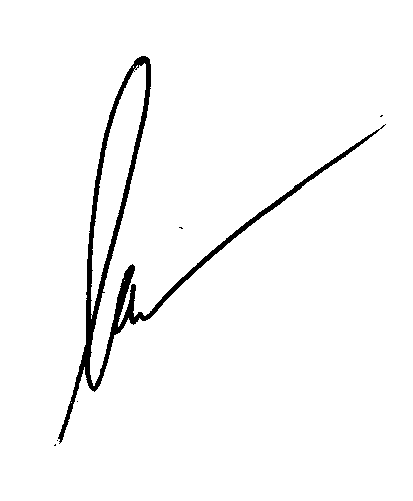 Разработчики рабочей программы учебной дисциплины:Разработчики рабочей программы учебной дисциплины:Разработчики рабочей программы учебной дисциплины:профессорЕ.В. Лунина 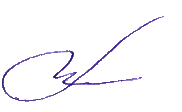 Е.В. Лунина доцентТ.В. Бутко Т.В. Бутко Заведующий кафедрой:Заведующий кафедрой:Г.П. Зарецкая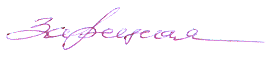 восьмой семестр- экзамен девятый семестр- экзаменКод и наименование компетенцииКод и наименование индикаторадостижения компетенцииПланируемые результаты обучения по дисциплинеУК-2.  Способен определять круг задач в рамках поставленной цели и выбирать оптимальные способы их решения, исходя из действующих правовых норм, имеющихся ресурсов и ограничений ИД-УК-2.3 Определение имеющихся ресурсов и ограничений, действующих правовых норм в рамках поставленных задачопределяет имеющиеся материальные ресурсы;знает  и применяет на практике действующие нормативные документы, ГОСТы, ОСТы  в области легкой промышленности.ПК-4. Способен выполнять конструкторско-технологическую подготовку новой модели швейного изделия для запуска в индивидуальное, мелкосерийное или массовое производствоИД-ПК-4.1. Конфекционирование материалов с учетом особенностей проектирования, изготовления и условий эксплуатации моделей швейных изделий выполняет конфекционирование материалов с учетом особенностей проектирования, изготовления и условий эксплуатации моделей швейных изделий;собирает и анализирует информацию, необходимую для разработки конструкторско-технологической документации на новые модели швейных изделий;разрабатывает комплекты лекал на новую модель  швейного изделия для запуска в индивидуальное, мелкосерийное или массовое производство;выполняет техническое размножение лекал моделей швейных изделий с учетом актуальной размерной типологии населения;разрабатывает конструкторско-технологическую документацию на новые модели швейных изделий с учетом технологических возможностей швейного предприятияПК-4. Способен выполнять конструкторско-технологическую подготовку новой модели швейного изделия для запуска в индивидуальное, мелкосерийное или массовое производствоИД-ПК-4.2. Сбор исходной информации для разработки конструкторско-технологической документации на новые модели швейных изделий выполняет конфекционирование материалов с учетом особенностей проектирования, изготовления и условий эксплуатации моделей швейных изделий;собирает и анализирует информацию, необходимую для разработки конструкторско-технологической документации на новые модели швейных изделий;разрабатывает комплекты лекал на новую модель  швейного изделия для запуска в индивидуальное, мелкосерийное или массовое производство;выполняет техническое размножение лекал моделей швейных изделий с учетом актуальной размерной типологии населения;разрабатывает конструкторско-технологическую документацию на новые модели швейных изделий с учетом технологических возможностей швейного предприятияПК-4. Способен выполнять конструкторско-технологическую подготовку новой модели швейного изделия для запуска в индивидуальное, мелкосерийное или массовое производствоИД-ПК-4.3. Разработка комплекта лекал на новую модель  швейного изделия для запуска в индивидуальное, мелкосерийное или массовое производство выполняет конфекционирование материалов с учетом особенностей проектирования, изготовления и условий эксплуатации моделей швейных изделий;собирает и анализирует информацию, необходимую для разработки конструкторско-технологической документации на новые модели швейных изделий;разрабатывает комплекты лекал на новую модель  швейного изделия для запуска в индивидуальное, мелкосерийное или массовое производство;выполняет техническое размножение лекал моделей швейных изделий с учетом актуальной размерной типологии населения;разрабатывает конструкторско-технологическую документацию на новые модели швейных изделий с учетом технологических возможностей швейного предприятияПК-4. Способен выполнять конструкторско-технологическую подготовку новой модели швейного изделия для запуска в индивидуальное, мелкосерийное или массовое производствоИД-ПК-4.4. Техническое размножение лекал моделей швейных изделий с учетом актуальной размерной типологии населения выполняет конфекционирование материалов с учетом особенностей проектирования, изготовления и условий эксплуатации моделей швейных изделий;собирает и анализирует информацию, необходимую для разработки конструкторско-технологической документации на новые модели швейных изделий;разрабатывает комплекты лекал на новую модель  швейного изделия для запуска в индивидуальное, мелкосерийное или массовое производство;выполняет техническое размножение лекал моделей швейных изделий с учетом актуальной размерной типологии населения;разрабатывает конструкторско-технологическую документацию на новые модели швейных изделий с учетом технологических возможностей швейного предприятияПК-4. Способен выполнять конструкторско-технологическую подготовку новой модели швейного изделия для запуска в индивидуальное, мелкосерийное или массовое производствоИД-ПК-4.5. Разработка конструкторско-технологической документации на новые модели швейных изделий с учетом технологических возможностей швейного предприятия выполняет конфекционирование материалов с учетом особенностей проектирования, изготовления и условий эксплуатации моделей швейных изделий;собирает и анализирует информацию, необходимую для разработки конструкторско-технологической документации на новые модели швейных изделий;разрабатывает комплекты лекал на новую модель  швейного изделия для запуска в индивидуальное, мелкосерийное или массовое производство;выполняет техническое размножение лекал моделей швейных изделий с учетом актуальной размерной типологии населения;разрабатывает конструкторско-технологическую документацию на новые модели швейных изделий с учетом технологических возможностей швейного предприятияпо очно-заочной форме обучения8з.е.288час.Структура и объем дисциплиныСтруктура и объем дисциплиныСтруктура и объем дисциплиныСтруктура и объем дисциплиныСтруктура и объем дисциплиныСтруктура и объем дисциплиныСтруктура и объем дисциплиныСтруктура и объем дисциплиныСтруктура и объем дисциплиныСтруктура и объем дисциплиныОбъем дисциплины по семестрамформа промежуточной аттестациивсего, часКонтактная аудиторная работа, часКонтактная аудиторная работа, часКонтактная аудиторная работа, часКонтактная аудиторная работа, часСамостоятельная работа обучающегося, часСамостоятельная работа обучающегося, часСамостоятельная работа обучающегося, часОбъем дисциплины по семестрамформа промежуточной аттестациивсего, часлекции, часпрактические занятия, часлабораторные занятия, часпрактическая подготовка, часКурсовой проектсамостоятельная работа обучающегося, часпромежуточная аттестация, час8 семестрэкзамен144282879459 семестрэкзамен144173416536Всего:2884562168481Планируемые (контролируемые) результаты освоения: код(ы) формируемой(ых) компетенции(й) и индикаторов достижения компетенцийНаименование разделов, тем;форма(ы) промежуточной аттестацииВиды учебной работыВиды учебной работыВиды учебной работыВиды учебной работыСамостоятельная работа, часВиды и формы контрольных мероприятий, обеспечивающие по совокупности текущий контроль успеваемости;формы промежуточного контроля успеваемостиПланируемые (контролируемые) результаты освоения: код(ы) формируемой(ых) компетенции(й) и индикаторов достижения компетенцийНаименование разделов, тем;форма(ы) промежуточной аттестацииКонтактная работаКонтактная работаКонтактная работаКонтактная работаСамостоятельная работа, часВиды и формы контрольных мероприятий, обеспечивающие по совокупности текущий контроль успеваемости;формы промежуточного контроля успеваемостиПланируемые (контролируемые) результаты освоения: код(ы) формируемой(ых) компетенции(й) и индикаторов достижения компетенцийНаименование разделов, тем;форма(ы) промежуточной аттестацииЛекции, часПрактические занятия, часЛабораторные работы, часПрактическая подготовка, часСамостоятельная работа, часВиды и формы контрольных мероприятий, обеспечивающие по совокупности текущий контроль успеваемости;формы промежуточного контроля успеваемостиВосьмой семестрВосьмой семестрВосьмой семестрВосьмой семестрВосьмой семестрВосьмой семестрВосьмой семестрРаздел I. Характеристика процесса КТПП. Классификация лекалРаздел I. Характеристика процесса КТПП. Классификация лекал16Защита лабораторных работ.Защита расчетно-графических работСобеседование по теме разделаВзаимное оцениваниеУК-2.  ИД-УК-2.3 ПК-4:ИД-ПК-4.1ИД-ПК-4.2ИД-ПК-4.3ИД-ПК-4.4ИД-ПК-4.5Тема 1.1  Характеристика процесса КТПП. Структура подразделений, штатное расписание экспериментального производства швейного предприятия. Классификация лекал. Аспекты классификации. Требования к качеству ПКД.84Защита лабораторных работ.Защита расчетно-графических работСобеседование по теме разделаВзаимное оцениваниеРаздел II. Этапы, принципы и методики проектирования лекал швейных изделий Раздел II. Этапы, принципы и методики проектирования лекал швейных изделий 47Защита лабораторных работ.Защита расчетно-графических работСобеседование по теме разделаВзаимное оцениваниеПисьменное тестирование  УК-2.  ИД-УК-2.3 ПК-4:ИД-ПК-4.1ИД-ПК-4.2ИД-ПК-4.3ИД-ПК-4.4ИД-ПК-4.5Тема 2.1. Этапы, принципы и методики проектирования лекал швейных изделий. 164Защита лабораторных работ.Защита расчетно-графических работСобеседование по теме разделаВзаимное оцениваниеПисьменное тестирование  УК-2.  ИД-УК-2.3 ПК-4:ИД-ПК-4.1ИД-ПК-4.2ИД-ПК-4.3ИД-ПК-4.4ИД-ПК-4.5Тема 2.2. Определение исходных данных и содержание этапов проектирования рабочих чертежей лекал  основных, производных и вспомогательных лекал деталей  одежды.1612Защита лабораторных работ.Защита расчетно-графических работСобеседование по теме разделаВзаимное оцениваниеПисьменное тестирование  УК-2.  ИД-УК-2.3 ПК-4:ИД-ПК-4.1ИД-ПК-4.2ИД-ПК-4.3ИД-ПК-4.4ИД-ПК-4.5Тема 2.3. Экспертиза конструктивно-технологических решений.164Защита лабораторных работ.Защита расчетно-графических работСобеседование по теме разделаВзаимное оцениваниеПисьменное тестированиеРаздел III. Структура и содержание форм технического описания модели. Факторы повышения эффективности процессов КТПП .Раздел III. Структура и содержание форм технического описания модели. Факторы повышения эффективности процессов КТПП .16Защита лабораторных работ.Защита расчетно-графических работСобеседование по теме разделаВзаимное оцениваниеУК-2.  ИД-УК-2.3 ПК-4:ИД-ПК-4.1ИД-ПК-4.2ИД-ПК-4.3ИД-ПК-4.4ИД-ПК-4.5Тема 3.1 Структура и содержание форм технического описания модели. Факторы  повышения эффективности процессов КТПП .44Защита лабораторных работ.Защита расчетно-графических работСобеседование по теме разделаВзаимное оцениваниеЭкзамен45Экзамен по билетамИТОГО за восьмой семестр282879+45девятый семестрдевятый семестрдевятый семестрдевятый семестрдевятый семестрдевятый семестрдевятый семестрРаздел IV. Принципы технического размножения лекал  Раздел IV. Принципы технического размножения лекал  5Защита лабораторных работ.Защита расчетно-графических работ.Взаимное оценивание.Собеседование по теме раздела.УК-2.  ИД-УК-2.3 ПК-4:ИД-ПК-4.1ИД-ПК-4.2ИД-ПК-4.3ИД-ПК-4.4ИД-ПК-4.5Тема 4.1. Теоретические основы  градации612Защита лабораторных работ.Защита расчетно-графических работ.Взаимное оценивание.Собеседование по теме раздела.УК-2.  ИД-УК-2.3 ПК-4:ИД-ПК-4.1ИД-ПК-4.2ИД-ПК-4.3ИД-ПК-4.4ИД-ПК-4.5Тема 4.2. Методы градации  лекал  деталей одежды1122Защита лабораторных работ.Защита расчетно-графических работ.Взаимное оценивание.Собеседование по теме раздела.Экзамен36Экзамен по билетам  Курсовой  проект (КП)Курсовой  проект (КП)16Защита курсового проектаИТОГО за девятый семестр17345+36+16ИТОГО за весь период4562181№ ппНаименование раздела и темы дисциплиныСодержание раздела (темы)Раздел I. Характеристика процесса КТПП. Классификация лекалРаздел I. Характеристика процесса КТПП. Классификация лекалРаздел I. Характеристика процесса КТПП. Классификация лекал Тема 1.1   Характеристика процесса КТПП на швейных предприятиях. Классификация лекал. Аспекты классификации. Требования к качеству ПКД.Введение в предмет. Характеристика процесса КТПП. Структура подразделений, штатное расписание экспериментального производства швейного предприятия. Классификация лекал. Аспекты классификации. Требования к качеству ПКД.Раздел II. Этапы, принципы и методики проектирования лекал швейных изделийРаздел II. Этапы, принципы и методики проектирования лекал швейных изделийРаздел II. Этапы, принципы и методики проектирования лекал швейных изделийТема 2.1  Этапы, принципы и методики проектирования лекал швейных изделий. Последовательность разработки лекал на новые модели швейных изделий.Методики проектирования лекал швейных изделий различного ассортимента.Принципы выбора схем построения лекал швейных изделий.Тема 2.2  Определение исходных данных и содержание этапов проектирования рабочих чертежей лекал  основных, производных и вспомогательных лекал деталей  одежды роектирование РЧЛ основных  производных деталей, вспомогательных лекал    мужского пиджака.Изготовление вспомогательных шаблонов деталей модельной конструкции. Подготовка исходной информации для проектирования рабочих чертежей лекал (РЧЛ) основных деталей  мужского пиджака. Анализ технологических схем обработки основных узлов и свойств материалов.Анализ методик, выбор исходных данных и  проектирование РЧЛ основных деталей, производных деталей верха,  подкладки, прокладок.Подготовка исходных данных и проектировании РЧ вспомогательных лекал.Тема 2.3  Экспертиза конструктивно-технологических решений.Проверка технического чертежа модельной конструкции.Проверка, оформление и изготовление лекал мужского пиджака. Спецификация лекал.Раздел III. Структура и содержание форм технического описания модели. Факторы повышения эффективности процессов КТППРаздел III. Структура и содержание форм технического описания модели. Факторы повышения эффективности процессов КТППРаздел III. Структура и содержание форм технического описания модели. Факторы повышения эффективности процессов КТПП Тема 3.1 Структура и содержание форм технического описания модели. Факторы  повышения эффективности процессов КТПП Изучение и разработка форм технических описаний на швейные изделия. Разработка таблицы измерения лекал и образца модели мужского пиджакаРаздел IV. Принципы технического размножения лекал  Раздел IV. Принципы технического размножения лекал  Раздел IV. Принципы технического размножения лекал  Тема 4.1Теоретические основы  градацииТеоретические основы градации.Характеристика исходных данных градации лекал.Тема 4.2Методы градации  лекал  деталей одеждыПринципы градации лекал.Разработка схем градации нетиповых деталей одежды.Требования к содержанию и оформлению «Таблицы измерений лекал и готовых изделий».№ ппНаименование раздела /темы дисциплины  выносимые на самостоятельное изучениеЗадания для самостоятельной работыВиды и формы контрольных мероприятий(учитываются при проведении текущего контроля)Трудоемкость, часРаздел I. Характеристика процесса КТПП. Классификация лекал Раздел I. Характеристика процесса КТПП. Классификация лекал Раздел I. Характеристика процесса КТПП. Классификация лекал Раздел I. Характеристика процесса КТПП. Классификация лекал Раздел I. Характеристика процесса КТПП. Классификация лекал  Тема 1.1   Характеристика процесса КТПП на швейных предприятиях. Классификация лекал. Аспекты классификации. Требования к качеству ПКД.Внеаудиторное чтение. Подготовка к собеседованиям по тематике лекций. Подготовка к расчетно-графическим лабораторным работам. Проверка технического чертежа модельной конструкции. Изготовление вспомогательных шаблонов деталей модельной конструкцииПодготовка исходной информации для проектирования рабочих чертежей лекал (РЧЛ)  мужского пиджака. Анализ технологических схем обработки основных узлов и свойств материалов.Защита лабораторных работ.Взаимное оценивание16Раздел II. Этапы, принципы и методики проектирования лекал швейных изделийРаздел II. Этапы, принципы и методики проектирования лекал швейных изделийРаздел II. Этапы, принципы и методики проектирования лекал швейных изделийРаздел II. Этапы, принципы и методики проектирования лекал швейных изделийРаздел II. Этапы, принципы и методики проектирования лекал швейных изделий Тема 2.1Этапы, принципы и методики проектирования лекал швейных изделий.Внеаудиторное чтение. Подготовка к собеседованиям по тематике лекций. Подготовка к расчетно-графическим лабораторным работам.Анализ методик, выбор исходных данных и  проектирование РЧЛ основных деталей верхаАнализ методик, выбор исходных данных и  проектирование РЧЛ производных деталей верха,  подкладки, прокладокПодготовка исходных данных для проектирования РЧ вспомогательных лекалПроверка, оформление и изготовление лекал мужского пиджака. Разработка спецификации лекалЗащита лабораторных работ.Защита расчетно-графических работВзаимное оценивание11Тема 2.2Определение исходных данных и содержание этапов проектирования рабочих чертежей лекал  основных, производных и вспомогательных лекал деталей  одеждыВнеаудиторное чтение. Подготовка к собеседованиям по тематике лекций. Подготовка к расчетно-графическим лабораторным работам.Анализ методик, выбор исходных данных и  проектирование РЧЛ основных деталей верхаАнализ методик, выбор исходных данных и  проектирование РЧЛ производных деталей верха,  подкладки, прокладокПодготовка исходных данных для проектирования РЧ вспомогательных лекалПроверка, оформление и изготовление лекал мужского пиджака. Разработка спецификации лекалЗащита лабораторных работ.Защита расчетно-графических работВзаимное оценивание18Тема 2.2Экспертиза конструктивно-технологических решений.Внеаудиторное чтение. Подготовка к собеседованиям по тематике лекций. Подготовка к расчетно-графическим лабораторным работам.Анализ методик, выбор исходных данных и  проектирование РЧЛ основных деталей верхаАнализ методик, выбор исходных данных и  проектирование РЧЛ производных деталей верха,  подкладки, прокладокПодготовка исходных данных для проектирования РЧ вспомогательных лекалПроверка, оформление и изготовление лекал мужского пиджака. Разработка спецификации лекалЗащита лабораторных работ.Защита расчетно-графических работВзаимное оценивание18Раздел III.  Структура и содержание форм технического описания модели. Факторы повышения эффективности процессов КТППРаздел III.  Структура и содержание форм технического описания модели. Факторы повышения эффективности процессов КТППРаздел III.  Структура и содержание форм технического описания модели. Факторы повышения эффективности процессов КТППРаздел III.  Структура и содержание форм технического описания модели. Факторы повышения эффективности процессов КТППРаздел III.  Структура и содержание форм технического описания модели. Факторы повышения эффективности процессов КТППТема 3.1Структура и содержание форм технического описания модели. Факторы  повышения эффективности процессов КТППВнеаудиторное чтение. Подготовка к собеседованиям по тематике лекций. Изучение и анализ форм технического описания. Разработка таблицы измерения лекал и образцов изделийПодготовка к письменному тестированиюЗащита лабораторных работ.Взаимное оценивание.Тестирование.16ЭкзаменПодготовка к экзаменуСдача экзамена45Раздел IV.  Принципы технического размножения лекал  Раздел IV.  Принципы технического размножения лекал  Раздел IV.  Принципы технического размножения лекал  Раздел IV.  Принципы технического размножения лекал  Раздел IV.  Принципы технического размножения лекал  Тема 4.1Теоретические основы  градации Изучение принципов построения размерной типологии населения.Оформление отчетов по ЛР, чертежей.Изучение нормативных документов по теме градация лекалРазработка схемы градации заданного изделияЗащита лабораторных работ.Защита расчетно-графических работ.Взаимное оценивание5Тема 4.2Методы градации  лекал  деталей одежды Изучение принципов построения размерной типологии населения.Оформление отчетов по ЛР, чертежей.Изучение нормативных документов по теме градация лекалРазработка схемы градации заданного изделияЗащита лабораторных работ.Защита расчетно-графических работ.Взаимное оценивание5ЭкзаменПодготовка к экзаменуСдача экзамена36Курсовой проект (КП)Внеаудиторное чтение. Выполнение расчетно-графической проектной части КПВыполнение типовых расчетов разделов пояснительной записки КПВыполнение макета изделия.Защита КП16использованиеЭО и ДОТиспользование ЭО и ДОТобъем, часвключение в учебный процесссмешанное обучение8 семестрВ соответствии с расписанием учебных занятий.Организация самостоятельной работы обучающегося, включая контроль знаний обучающегосясмешанное обучениелекции8В соответствии с расписанием учебных занятий.Организация самостоятельной работы обучающегося, включая контроль знаний обучающегосясмешанное обучениесамостоятельная работа студентов54В соответствии с расписанием учебных занятий.Организация самостоятельной работы обучающегося, включая контроль знаний обучающегосясмешанное обучение9 семестр8В соответствии с расписанием учебных занятий.Организация самостоятельной работы обучающегося, включая контроль знаний обучающегосясмешанное обучениесамостоятельная работа студентов26В соответствии с расписанием учебных занятий.Организация самостоятельной работы обучающегося, включая контроль знаний обучающегосяУровни сформированности компетенцийИтоговое количество балловв 100-балльной системепо результатам текущей и промежуточной аттестацииОценка в пятибалльной системепо результатам текущей и промежуточной аттестацииПоказатели уровня сформированности Показатели уровня сформированности Показатели уровня сформированности Уровни сформированности компетенцийИтоговое количество балловв 100-балльной системепо результатам текущей и промежуточной аттестацииОценка в пятибалльной системепо результатам текущей и промежуточной аттестацииуниверсальнойкомпетенцииобщепрофессиональной(-ых) компетенцийпрофессиональной(-ых)компетенции(-й)Уровни сформированности компетенцийИтоговое количество балловв 100-балльной системепо результатам текущей и промежуточной аттестацииОценка в пятибалльной системепо результатам текущей и промежуточной аттестацииУК-2.  ИД-УК-2.3 ПК-4:ИД-ПК-4.1ИД-ПК-4.2ИД-ПК-4.3ИД-ПК-4.4ИД-ПК-4.5высокий85 – 100отлично/зачтено (отлично)/зачтеноОбучающийся:- способен грамотно в полном объеме разрабатывать конструкторско-технологическую документация на новые модели швейных изделий различного ассортимента, с учетом свойств используемых материалов и технологии обработки;- определяет имеющиеся ресурсы и ограничения, подбирает действующие нормативные документы в рамках поставленных задач КТПП;- владеет навыками конфекционирования материалов с учетом особенностей проектирования, изготовления и условий эксплуатации моделей швейных изделий;- хорошо ориентируется в особенностях разработки конструкторско-технологической документации на новую модель  швейного изделия для запуска в индивидуальное, мелкосерийное или массовое производство;- владеет приемами технического размножения лекал моделей швейных изделий с учетом актуальной размерной типологии населения.повышенный65 – 84хорошо/зачтено (хорошо)/зачтено Обучающийся:- способен грамотно с негрубыми ошибками разрабатывать конструкторско-технологическую документация на новые модели швейных изделий различного ассортимента, с учетом свойств используемых материалов и технологии обработки;- владеет навыками оценки имеющихся ресурсов и ограничений, подбирает с незначительными ошибками действующие нормативные документы в рамках поставленных задач КТПП;- показывает навыки конфекционирования материалов с учетом особенностей проектирования, изготовления и условий эксплуатации моделей швейных изделий с небольшими затрудненими;- ориентируется в особенностях разработки конструкторско-технологической документации на новую модель  швейного изделия для запуска в индивидуальное, мелкосерийное или массовое производство;- владеет приемами технического размножения лекал моделей швейных изделий с учетом актуальной размерной типологии населения, выполняет техническое размножение лекал с негрубыми ошибками. базовый41 – 64удовлетворительно/зачтено (удовлетворительно)/зачтеноОбучающийся:- способен разрабатывать конструкторско-технологическую документацию на новые швейные изделия различного ассортимента, используя методический материал;-демонстрирует фрагментарные знания по дисциплине;- ответ отражает знания на базовом уровне теоретического и практического материала в объеме, необходимом для дальнейшей учебы и предстоящей работы по профилю обучениянизкий0 – 40неудовлетворительно/не зачтеноОбучающийся:демонстрирует фрагментарные знания теоретического и практического материал, допускает грубые ошибки при его изложении на занятиях и в ходе промежуточной аттестации;испытывает серьёзные затруднения в применении теоретических положений при решении практических задач профессиональной направленности стандартного уровня сложности, не владеет необходимыми для этого навыками и приёмами;не способен выполнить анализ конструкции швейного изделия, технологического процесса производства; выполняет задания только по образцу и под руководством преподавателя;ответ отражает отсутствие знаний на базовом уровне теоретического и практического материала в объеме, необходимом для дальнейшей учебы.Обучающийся:демонстрирует фрагментарные знания теоретического и практического материал, допускает грубые ошибки при его изложении на занятиях и в ходе промежуточной аттестации;испытывает серьёзные затруднения в применении теоретических положений при решении практических задач профессиональной направленности стандартного уровня сложности, не владеет необходимыми для этого навыками и приёмами;не способен выполнить анализ конструкции швейного изделия, технологического процесса производства; выполняет задания только по образцу и под руководством преподавателя;ответ отражает отсутствие знаний на базовом уровне теоретического и практического материала в объеме, необходимом для дальнейшей учебы.Обучающийся:демонстрирует фрагментарные знания теоретического и практического материал, допускает грубые ошибки при его изложении на занятиях и в ходе промежуточной аттестации;испытывает серьёзные затруднения в применении теоретических положений при решении практических задач профессиональной направленности стандартного уровня сложности, не владеет необходимыми для этого навыками и приёмами;не способен выполнить анализ конструкции швейного изделия, технологического процесса производства; выполняет задания только по образцу и под руководством преподавателя;ответ отражает отсутствие знаний на базовом уровне теоретического и практического материала в объеме, необходимом для дальнейшей учебы.№ ппФормы текущего контроляПримеры типовых заданий1Защита Расчетно-графических работПеречень вопросов для защиты расчетно-графических работ:Разделы 1-3:Оценка качества построения лекал в соответствии со свойствами заданных материалов и технологией обработки.  Оценка правильности оформления построенных лекал. 2Собеседование по теме разделаВопросы для собеседования по теме раздела: Раздел 1. Цель и задачи процесса КТППСодержание задач группы нормированияНазовите основные виды лекал швейных изделий Раздел 2.1.	Приведите составляющие расчета суммарного значения технологического припуска для внесения внешних изменений в детали модельной конструкции2.	Приведите перечень исходных данных для проектирования лекал швейных изделий3.	Принципы разработки вспомогательных лекалРаздел 3.1.	Дайте характеристику форме технического описания «Технико-экономические показатели модели»2.	Какой нормативно-технический документ регламентирует перечень и методики    измерений для заполнения формы технического описания «Таблица измерений изделия и лекал модели»3.	Охарактеризуйте методы анализа и учета фактора «потребительский спрос» при разработке перспективного и текущего ассортимента продукции.Раздел 4:1. Что называют межразмерным приращением размерного признака?2. Дайте характеристику размерной типологии населения3. Что называют техническим размножением лекал?2Защита лабораторных работВопросы для подготовки к защите лабораторных  работ: Раздел 1. В чем состоит проверка чертежа модельной конструкции?Правила изготовления вспомогательных шаблонов деталей модельной конструкции.Что является условием сопряженности монтируемых деталей швейных изделий?Раздел 2.Как выбрать наиболее эффективные методы технологической обработки швейного изделия? Какие свойства материала наиболее значимы с точки зрения проектирования лекал?Как влияет форма организации технологического процесса изготовления швейных изделий на параметры проектирования лекал?Раздел 3.Приведите перечень форм, входящих в состав технических описаний на модель одеждыПриведите примеры основных измерений образца изделия, регламентируемых ГОСТЧто определяет количество и наименование дополнительных измерений образца изделия и лекал Раздел 4.Какие допуски и упрощения используют при градации лекал?Какие методы градации существуют в швейной промышленности?Правила разработки схемы градации лекал заданной модели одежды.Определить оптимальное положение исходных линий градации для заданной детали.Определить величины межразмерных приращений при переносе осей градации..Перечислить константы при разработке схемы градации мужского пиджака.3Взаимное оцениваниеЗадание для выполнения взаимного оценивания:Работа выполняется в паре. Студенты выполняют проверку и оценивание выполненных лабораторных работ друг у друга. Проверку следует выполнять по следующим пунктам:- Полнота пояснительной записки к ЛР;- Корректность заполнения исходной информации и выполнения расчетов;- Правильность построения и оформления графических работ.4Письменное тестированиеПример задания на письменное тестирование:Задание 1. Указать правильный вариант оформления лекал деталей рукава с открытой шлицей (выберете один вариант ответа). Задание 2. Укажите правильный вариант вспомогательного лекала намелки бокового прорезного кармана в рамку (выберите один вариант ответа).Задание 3. Выберите правильный вариант построения вспомогательного лекала намелки вытачки полотнища юбки (выберете вариант ответа).5Защита КППеречень тем курсовых проектовРазработка пакета конструкторско-технологической документации на женский жакет из шерстяной ткани.Разработка пакета конструкторско-технологической документации на женский жакет с цельнокроеными рукавами отвесной формы.Разработка пакета конструкторско-технологической документации на женский жакет с цельнокроеными рукавами мягкой формы.Разработка пакета конструкторско-технологической документации на женский жакет с рукавами покроя реглан мягкой формы.Разработка пакета конструкторско-технологической документации на женское пальто с цельнокроеными рукавами мягкой формы.Разработка пакета конструкторско-технологической документации на женское пальто с рукавами реглан мягкой формы.Разработка пакета конструкторско-технологической документации на мужское пальто с рукавами реглан мягкой формы.Разработка пакета конструкторско-технологической документации на детскую утепленную куртку.Разработка пакета конструкторско-технологической документации на детскую ветровку.Разработка пакета конструкторско-технологической документации на детское демисезонное пальто.Разработка пакета конструкторско-технологической документации на мужскую зимнюю куртку.Разработка пакета конструкторско-технологической документации на мужскую ветровку.Перечень вопросов к защите КП:1.	Охарактеризуйте качество посадки макета, изготовленного в соответствии с разработанной ПКД. Приведите перечень имеющих место конструктивных и технологических дефектов в соответствии с классификацией и расскажите о методах их устранения2.	Обоснуйте принятую для данной модели структуру пакета и конструктивные решения  лекал  производных деталей прокладок и подкладки3.	Оцените степень соответствия технического рисунка модели, представленного в техническом задании на проектирования и макета изделия, изготовленного по разработанной ПКДНаименование оценочного средства (контрольно-оценочного мероприятия)Критерии оцениванияШкалы оцениванияШкалы оцениванияНаименование оценочного средства (контрольно-оценочного мероприятия)Критерии оценивания100-балльная системаПятибалльная системаЗащита лабораторных работРабота выполнена полностью. Нет ошибок в логических рассуждениях. Возможно наличие одной неточности или описки, не являющиеся следствием незнания или непонимания учебного материала. Обучающийся показал полный объем знаний, умений в освоении пройденных тем и применение их на практике.4-5 баллов5Защита лабораторных работРабота выполнена полностью, но обоснований шагов решения недостаточно. Допущена одна ошибка или два-три недочета.3 балла4Защита лабораторных работДопущены более одной ошибки или более двух-трех недочетов.2 балла3Защита лабораторных работРабота выполнена не полностью. Допущены грубые ошибки.1 балл2Защита лабораторных работРабота не выполнена.0 баллов2Взаимное оцениваниеРабота проверена полностью. Нет ошибок в логических рассуждениях. Возможно наличие одной неточности или описки, не являющиеся следствием незнания или непонимания учебного материала. Обучающийся показал полный объем знаний, умений в освоении пройденных тем и применение их на практике4 балла5Взаимное оцениваниеРабота проверена полностью, но обоснований шагов решения недостаточно. Допущена одна ошибка или два-три недочета.3 балла4Взаимное оцениваниеПри проверке допущены более одной ошибки или более двух-трех недочетов.2 балла3Взаимное оцениваниеРабота проверена не полностью. Допущены грубые ошибки1 балл2Взаимное оцениваниеРабота не проверена0 баллов2Индивидуальное домашнее заданиеРабота проверена полностью. Нет ошибок в логических рассуждениях. Возможно наличие одной неточности или описки, не являющиеся следствием незнания или непонимания учебного материала. Обучающийся показал полный объем знаний, умений в освоении пройденных тем и применение их на практике4-5 баллов5Индивидуальное домашнее заданиеРабота проверена полностью, но обоснований шагов решения недостаточно. Допущена одна ошибка или два-три недочета.3 балла4Индивидуальное домашнее заданиеПри проверке допущены более одной ошибки или более двух-трех недочетов.2 балла3Индивидуальное домашнее заданиеРабота проверена не полностью. Допущены грубые ошибки0-1 балл2Контрольная работаРабота проверена полностью. Нет ошибок в логических рассуждениях. Возможно наличие одной неточности или описки, не являющиеся следствием незнания или непонимания учебного материала. Обучающийся показал полный объем знаний, умений в освоении пройденных тем и применение их на практике4-5 баллов5Контрольная работаРабота проверена полностью, но обоснований шагов решения недостаточно. Допущена одна ошибка или два-три недочета.3 балла4Контрольная работаПри проверке допущены более одной ошибки или более двух-трех недочетов.2 балла3Контрольная работаРабота проверена не полностью. Допущены грубые ошибки0-1 балл2Форма промежуточной аттестацииТиповые контрольные задания и иные материалыдля проведения промежуточной аттестации:Экзамен 8 семестрВ письменной форме по билетамПеречень вопросов для подготовки к экзамену: 1.     Порядок разработки и утверждения технических описаний на модель одежды.2.    Состав и краткая характеристика проектно-конструкторской документации на но­вые модели одежды.3.    Виды лекал разрабатываемых на новые модели одежды и их характеристика.4.    Правила контроля чертежей модельной конструкции. Проверка срезов на  сопряженность.5.   Состав и содержание  исходной  информации  для  разработки чертежей лекал деталей одежды.6.   Особенности конструкции основных лекал деталей изделий на подкладке и без подкладки, в том числе при оформлении лекал в узловых точках конструкции.7.    Способы построения основных лекал женской плечевой одежды.8.    Способы построения основных лекал нижнего и верхнего воротника для различных изделий.9.   Правила оформления лекал-оригиналов. Надписи на лекалах и условные обозначения конструктивных элементов.10.  Распределение и контроль посадки по окату рукава в основных лекалах и лекалах подкладки.11.  Способы построения лекала подборта.12.  Способы построения лекал подкладки женского жакета, пальто, плаща, куртки.13.  Обеспечение формоустойчивости деталей посредством дублирования. Правила построения лекал клеевых прокладок.14.   Способы построения лекал прокладок из дублирующих материалов  на примере женской плечевой одежды.15.   Схемы построения лекал прокладок из дублирующих материалов в полочку и подборт на примере женской плечевой одежды.16    Правила построения и технологические требования к вспомогательным лекалам.17.    Схемы построения вспомогательных лекал для намелки раскепной части подборта, уступа лацкана, намелки вытачки, линии низа изделия.18.    Способы построения вспомогательных лекал для намелки петель, верхнего воротника и различных карманов.Примеры экзаменационных билетовЭкзамен 9 семестр В письменной форме по билетамПеречень вопросов для подготовки к экзамену: Сущность процесса градации. Требования к градации.Схемы  и техника градации. Номограммы градации.Основные факторы, определяющие величины градации. Классификация типовых фигур.Коэффициенты градации. Их  расчет и использование в схемах градации.Исходные линии (оси) градации. Их влияние на величины градации.Способы градации. Лучевой способ, его сущность, область использования.Сущность способов группировки и расчетного.Вид конструктивных точек, силуэт и пропорции изделия как факторы градации.Типовые схемы градации. Способы их разработки.Расчетно-аналитический способ разработки ТСГ.Графический способ разработки ТСГ.Разработка схем градации деталей втачного рукава.Разработка схем градации воротника.Типовые схемы градации деталей по размерам и ростам.Способы определения величин градации при разработке схем градации МК изделий. Способ пере­счета величин градации относительно нового положения осей градации.Расчетно-пропорциональный способ, используемый при разработке схем градации МК изделий.Графический способ разработки схем градации деталей МК изделий.Использование способа  группировки при разработке схемы градации деталей МК изделий.Разработка схемы градации лекал изделия сложного покроя  с использованием метода группировки.Разработка схемы градации лекал изделия сложного покроя на основе контроля изменений длин срезов.Преобразования ТСГ для разработки схем градации изделий сложных покроев.Разработка схем градации лекал мелких деталей и производных лекал.Разработка схем градации вспомогательных лекал.Примеры экзаменационных билетовФорма промежуточной аттестацииКритерии оцениванияШкалы оцениванияШкалы оцениванияНаименование оценочного средстваКритерии оценивания100-балльная системаПятибалльная системаЭкзамен:письменныйРаспределение баллов по вопросам билета:  1 вопрос: 0 – 25 баллов2-й вопрос: 0 – 25 балловОбучающийся:демонстрирует знания, отличающиеся глубиной и содержательностью, дает полный исчерпывающий ответ, как на основные вопросы билета, так и на дополнительные;свободно владеет научными понятиями, ведет диалог и вступает в научную дискуссию;способен к интеграции знаний по определенной теме, структурированию ответа, к анализу положений существующих теорий, научных школ, направлений по вопросу билета;логично и доказательно раскрывает проблему, предложенную в билете;свободно выполняет практические задания повышенной сложности, предусмотренные программой, демонстрирует системную работу с основной и дополнительной литературой.Ответ не содержит фактических ошибок и характеризуется глубиной, полнотой, уверенностью суждений, иллюстрируется примерами, в том числе из собственной практики.21-25 баллов5Экзамен:письменныйРаспределение баллов по вопросам билета:  1 вопрос: 0 – 25 баллов2-й вопрос: 0 – 25 балловОбучающийся:показывает достаточное знание учебного материала, но допускает несущественные фактические ошибки, которые способен исправить самостоятельно, благодаря наводящему вопросу;недостаточно раскрыта проблема по одному из вопросов билета;недостаточно логично построено изложение вопроса;успешно выполняет предусмотренные в программе практические задания средней сложности, активно работает с основной литературой,демонстрирует, в целом, системный подход к решению практических задач, к самостоятельному пополнению и обновлению знаний в ходе дальнейшей учебной работы и профессиональной деятельности. В ответе раскрыто, в основном, содержание билета, имеются неточности при ответе на дополнительные вопросы.16 – 20 баллов4Экзамен:письменныйРаспределение баллов по вопросам билета:  1 вопрос: 0 – 25 баллов2-й вопрос: 0 – 25 балловОбучающийся:показывает знания фрагментарного характера, которые отличаются поверхностностью и малой содержательностью, допускает фактические грубые ошибки;не может обосновать закономерности и принципы, объяснить факты, нарушена логика изложения, отсутствует осмысленность представляемого материала, представления о межпредметных связях слабые;справляется с выполнением практических заданий, предусмотренных программой, знаком с основной литературой, рекомендованной программой, допускает погрешности и ошибки при теоретических ответах и в ходе практической работы.Содержание билета раскрыто слабо, имеются неточности при ответе на основные и дополнительные вопросы билета, ответ носит репродуктивный характер. Неуверенно, с большими затруднениями9-15 баллов3Экзамен:письменныйРаспределение баллов по вопросам билета:  1 вопрос: 0 – 25 баллов2-й вопрос: 0 – 25 балловОбучающийся обнаруживает существенные пробелы в знаниях основного учебного материала, допускает принципиальные ошибки в выполнении предусмотренных программой практических заданий. На большую часть дополнительных вопросов по содержанию экзамена затрудняется дать ответ или не дает верных ответов.0-8 баллов2Форма контроля100-балльная система Пятибалльная системаТекущий контроль 6 семестр: -  защита отчета по лабораторным работам (разделы 1-3)0 - 20 балловзачтено/не зачтено- взаимное оценивание ЛР0-10 балловзачтено/не зачтено - собеседование по теме раздела0 - 5 балловзачтено/не зачтено- письменное тестирование0-15 балловзачтено/не зачтеноПромежуточная аттестация (экзамен)0 - 50 балловотличнохорошоудовлетворительнонеудовлетворительноИтого за 6 семестр (Конструкторско-технологическая подготовка швейного производства)экзамен 0 - 100 балловотличнохорошоудовлетворительнонеудовлетворительноТекущий контроль 7 семестр:-  защита отчета по лабораторным работам (раздел - 4)0 - 25 балловзачтено/не зачтено - собеседование по теме раздела0 - 5 балловзачтено/не зачтено- взаимное оценивание ЛР0-20 балловзачтено/не зачтеноПромежуточная аттестация (экзамен)0 - 50 балловотличнохорошоудовлетворительнонеудовлетворительноИтого за 7 семестр (Конструкторско-технологическая подготовка швейного производства)экзамен 0 - 100 балловотличнохорошоудовлетворительнонеудовлетворительно100-балльная системапятибалльная система100-балльная системаэкзамен85 – 100 балловотличнозачтено (отлично)65 – 84 балловхорошозачтено (хорошо)41 – 64 балловудовлетворительнозачтено (удовлетворительно)0 – 40 балловнеудовлетворительноНаименование учебных аудиторий, лабораторий, мастерских, библиотек, спортзалов, помещений для хранения и профилактического обслуживания учебного оборудования и т.п.Оснащенность учебных аудиторий, лабораторий, мастерских, библиотек, спортивных залов, помещений для хранения и профилактического обслуживания учебного оборудования и т.п.119071, г. Москва, Малый Калужский переулок, дом 2, строение 6119071, г. Москва, Малый Калужский переулок, дом 2, строение 6аудитории для проведения занятий лекционного типакомплект учебной мебели, технические средства обучения, служащие для представления учебной информации большой аудитории: ноутбук;проектор.аудитории для проведения лабораторных занятий, занятий семинарского типа, групповых и индивидуальных консультаций, текущего контроля и промежуточной аттестациикомплект учебной мебели, технические средства обучения, служащие для представления учебной информации большой аудитории: 10 персональных компьютеров, принтеры; специализированное оборудование: плоттер, термопресс, манекены, принтер текстильный, стенды с образцами.Помещения для самостоятельной работы обучающихсяОснащенность помещений для самостоятельной работы обучающихсячитальный зал библиотеки: компьютерная техника; подключение к сети «Интернет»115035, г. Москва, ул. Садовническая, д. 33115035, г. Москва, ул. Садовническая, д. 33аудитории для проведения занятий лекционного типакомплект учебной мебели, технические средства обучения, служащие для представления учебной информации большой аудитории: ноутбук;проектор.аудитории для проведения лабораторных занятий, занятий семинарского типа, групповых и индивидуальных консультаций, текущего контроля и промежуточной аттестациикомплект учебной мебели, технические средства обучения, служащие для представления учебной информации большой аудитории: 10 персональных компьютеров, принтеры; специализированное оборудование: плоттер, термопресс, манекены, принтер текстильный, стенды с образцами.Необходимое оборудованиеПараметрыТехнические требованияПерсональный компьютер/ ноутбук/планшет,камера,микрофон, динамики, доступ в сеть ИнтернетВеб-браузерВерсия программного обеспечения не ниже: Chrome 72, Opera 59, Firefox 66, Edge 79, Яндекс.Браузер 19.3Персональный компьютер/ ноутбук/планшет,камера,микрофон, динамики, доступ в сеть ИнтернетОперационная системаВерсия программного обеспечения не ниже: Windows 7, macOS 10.12 «Sierra», LinuxПерсональный компьютер/ ноутбук/планшет,камера,микрофон, динамики, доступ в сеть ИнтернетВеб-камера640х480, 15 кадров/сПерсональный компьютер/ ноутбук/планшет,камера,микрофон, динамики, доступ в сеть ИнтернетМикрофонлюбойПерсональный компьютер/ ноутбук/планшет,камера,микрофон, динамики, доступ в сеть ИнтернетДинамики (колонки или наушники)любыеПерсональный компьютер/ ноутбук/планшет,камера,микрофон, динамики, доступ в сеть ИнтернетСеть (интернет)Постоянная скорость не менее 192 кБит/с№ п/пАвтор(ы)Наименование изданияВид издания (учебник, УП, МП и др.)ИздательствоГодизданияАдрес сайта ЭБСили электронного ресурса (заполняется для изданий в электронном виде)Количество экземпляров в библиотеке Университета10.1 Основная литература, в том числе электронные издания10.1 Основная литература, в том числе электронные издания10.1 Основная литература, в том числе электронные издания10.1 Основная литература, в том числе электронные издания10.1 Основная литература, в том числе электронные издания10.1 Основная литература, в том числе электронные издания10.1 Основная литература, в том числе электронные издания10.1 Основная литература, в том числе электронные издания1Гусева М.А., Петросова И.А., Андреева Е.Г., Гетманцева В.В.Разработка конструкторско-технологической документации на изготовление моделей одеждыЭУПМ.: МГУДТ2019https://elibrary.ru/item.asp?id=371367722Бутко Т.В., Гусева М.А.Практикум по конструкторско-технологической подготовке производства швейных изделий:УПМ.: РГУ им. А.Н.Косыгина2017Локальная сеть РГУ им. А.Н.Косыгина3Бутко Т.В., Гусева М.А., Андреева Е.Г.Характеристика основных этапов конструкторско-технологической подготовки производства швейных изделий.ЭУПМ.: РГУ им. А.Н.Косыгина,2017http://znanium.com/catalog/product/464314Локальная сеть РГУ им. А.Н.Косыгина4Под ред. Меликова Е.Х.Технология швейных изделийУчебникМ.: КолосС20091925Бутко Т.В., Гусева М.АКонструкторско-технологическая подготовка производства. Рабочая тетрадь для лабораторных работ.УПМ.: МГУДТ,2016http://znanium.com/catalog/product/966470Локальная сеть РГУ им. А.Н.Косыгина6Гусева М.А., Бутко Т.В., Андреева Е.Г.Конструкторско-технологическая подготовкаТестовые задания.УПМ.: МГУДТ,2016http://znanium.com/catalog/product/473565Локальная сеть РГУ им. А.Н.Косыгина7Рогожин А.Ю., Гусева М.А., Петросова И.А., Андреева Е.Г.Основы прикладной антропологии и биомеханики. Конспект лекцийЭУПМ.: РГУ им. А.Н. Косыгина2017Локальная сеть РГУ им. А.Н.Косыгинаhttp://biblio.kosygin-rgu.ru/jirbis2/index.php?option=com_irbis&view=irbis&Itemid=1088Рогожин А.Ю., Гусева М.А., Петросова И.А., Андреева Е.Г.Методика разработки схем градацииЭУПМ.: РГУ им. А.Н. Косыгина2017http://biblio.kosygin-rgu.ru/jirbis2/index.php?option=com_irbis&view=irbis&Itemid=1089Гусева М.А., Петросова И.А., Рогожин А.Ю., Андреева Е.Г.,Антропометрические исследования для конструирования одежды. Лабораторный практикум  по размерной антропологии и биомеханикеЭУПМ.: МГУДТ2016http://znanium.com/catalog/product/966470Локальная сеть РГУ им. А.Н.Косыгина10Андреева Е.Г.,Рогожин А.Ю., Гусева М.А., Петросова И.А.,Иевлева Р.В.Антропометрические исследования для конструирования одежды. Лабораторный практикумУПМ.: МГУДТ2013http://znanium.com/catalog/product/473565Локальная сеть РГУ им. А.Н.Косыгина10.2 Дополнительная литература, в том числе электронные издания 10.2 Дополнительная литература, в том числе электронные издания 10.2 Дополнительная литература, в том числе электронные издания 10.2 Дополнительная литература, в том числе электронные издания 10.2 Дополнительная литература, в том числе электронные издания 10.2 Дополнительная литература, в том числе электронные издания 10.2 Дополнительная литература, в том числе электронные издания 10.2 Дополнительная литература, в том числе электронные издания 1М. А. Гусева, В. В. Гетманцева, Е. Г. Андреева [и др.]Контроль качества швейных изделий  ЭУПМ.: МГУДТ2020https://elibrary.ru/item.asp?id=445441722Чижова Н.В., Гусева М.А., Петросова И.А., Андреева Е.Г., Бутко Т.В.Методы обработки швейных изделийЭУПМ.: МГУДТ2019https://elibrary.ru/item.asp?id=412883213Е.Г.Андреева, М.А.Гусева Л.В.Лопасова, И.А.Петросова, В.В.ГетманцеваКонструкторско-технологическая подготовка производства. Градация лекал деталей одежды. Разработка технической документации на модель. Рабочая тетрадь по дисциплине «Конструирование одежды». Часть 4.ЭУПМ.: РИО МГУДТ2014Локальная сеть РГУ им. А.Н.Косыгина4Е.Г.Андреева, М.А.Гусева, Л.В. Лопасова, Р.В.ИевлеваРабочая тетрадь по дисциплине «Конструирование одежды». Часть 4. Конструкторско-технологическая подготовка производства. Градация лекал деталей одежды. Разработка технической документации на модельЭУПМ.: РИО МГУДТ2013Локальная сеть РГУ им. А.Н.Косыгина5Под. Ред. Е.Б. Кобляковой Конструирование одежды с элементами САПР.УчебникМ.: Легпромбытиздат19888825Под. Ред. Е.Б. Кобляковой Конструирование одежды с элементами САПР.УчебникМ.:МГУДТ200736Мартынова А.И.,    Андреева Е.Г.Конструктивное моделирование одежды.УПМ.: МГУДТ20061516Мартынова А.И.,    Андреева Е.Г.Конструктивное моделирование одежды.УПМ.:МГАЛП20022110.3 Методические материалы (указания, рекомендации по освоению дисциплины (модуля) авторов РГУ им. А. Н. Косыгина)10.3 Методические материалы (указания, рекомендации по освоению дисциплины (модуля) авторов РГУ им. А. Н. Косыгина)10.3 Методические материалы (указания, рекомендации по освоению дисциплины (модуля) авторов РГУ им. А. Н. Косыгина)10.3 Методические материалы (указания, рекомендации по освоению дисциплины (модуля) авторов РГУ им. А. Н. Косыгина)10.3 Методические материалы (указания, рекомендации по освоению дисциплины (модуля) авторов РГУ им. А. Н. Косыгина)10.3 Методические материалы (указания, рекомендации по освоению дисциплины (модуля) авторов РГУ им. А. Н. Косыгина)10.3 Методические материалы (указания, рекомендации по освоению дисциплины (модуля) авторов РГУ им. А. Н. Косыгина)10.3 Методические материалы (указания, рекомендации по освоению дисциплины (модуля) авторов РГУ им. А. Н. Косыгина)1Бутко Т.В., Гусева М.А.Конструкторско-технологическая подготовка производства к внедрению новых моделей одежды. Методические  указания к выполнению курсового проектаМПМ.: РИО МГУДТ2016Локальная сеть РГУ им. А.Н.Косыгина2Гусева М.А., Петросова И.А., Андреева Е.Г., Гетманцева В.В.Проектирование типовых конструкций поясной и плечевой одеждыЭУПМ.: РГУ им. А.Н. Косыгина2018локальная сеть РГУ им. А.Н.Косыгина3ГосстандартГОСТ 31396-2009 Классификация типовых фигур женщин по ростам, размерам и полнотным группам для проектирования одеждыстандартМ.: Стандарт-информ2011http://docs.cntd.ru/document/gost-31396-2009Кафедра ХМКиТШИ4ГосстандартГОСТ 31399-2009 Классификация типовых фигур мужчин по ростам, размерам и полнотным группам для проектирования одеждыстандартМ.: Стандарт-информ2011http://docs.cntd.ru/document/gost-31399-2009Кафедра ХМКиТШИ№ ппЭлектронные учебные издания, электронные образовательные ресурсыЭБС «Лань» http://www.e.lanbook.com/«Znanium.com» научно-издательского центра «Инфра-М» http://znanium.com/ Электронные издания «РГУ им. А.Н. Косыгина» на платформе ЭБС «Znanium.com» http://znanium.com/Научный информационный ресурс https://www.elibrary.ru/ Платформа Springer Link: https://rd.springer.com/Электронный ресурс Freedom Collection издательства Elsevier https://sciencedirect.com/Образовательная платформа «ЮРАЙТ» https://urait.ru/Профессиональные базы данных, информационные справочные системыНациональной электронной библиотеке» (НЭБ) http://нэб.рф/БД научного цитирования Scopus издательства Elsevier https://www.scopus.com/БД Web of Science компании Clarivate Analytics https://www.webofscience.com/wos/woscc/basic-searchБД Web of Science http://webofknowledge.com/БД CSD-Enterprise компании The Cambridge Crystallographic  https://www.ccdc.cam.ac.uk/База данных Springer Materials: http://materials.springer.com/№п/пПрограммное обеспечениеРеквизиты подтверждающего документа/ Свободно распространяемоеWindows 10 Pro, MS Office 2019 контракт № 18-ЭА-44-19 от 20.05.2019PrototypingSketchUp: 3D modeling for everyoneконтракт № 18-ЭА-44-19 от 20.05.2019V-Ray для 3Ds Max контракт № 18-ЭА-44-19 от 20.05.2019№ ппгод обновления РПДхарактер изменений/обновлений с указанием разделаномер протокола и дата заседания кафедры